Book WeekClicking on the link (blue) will take you straight to the lesson.8:30 – 8:45Reg and staggered entry8:50 – 9:159:15 – 10:15English9:15 – 10:15English10:15-10:30Assembly10:1510:30Maths10:45 – 11:4511:45-12:0012:0012:45 – 1:001:00-1:30Cross Curricular              1:30 – 3:00Staggered
departureCross Curricular              1:30 – 3:00Staggered
departureMondayEarly Morning LearningSpelling input
The Tin Forest
The Tin ForestAssemblyBreak timeFractionsMental mathsDemonstration ReadingLunchBook Talk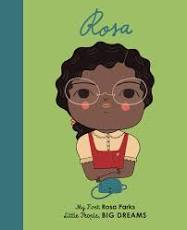 PE55 minsMaths revisit sessionTuesdayEMLPurple polishGrammar inputTaskThe Tin ForestThe Tin ForestClass assemblyBreak timeFractionsMental mathsDemonstration ReadingLunchBook Talk Rosa ParksMaths revisit sessionPSHEWednesdaySpelling practiseHandwriting inputThe Tin ForestThe Tin ForestVisitor assemblyBreak timeFractionsMental mathsDemonstration ReadingLunchRevisit maths sessionScience:  Sorting materials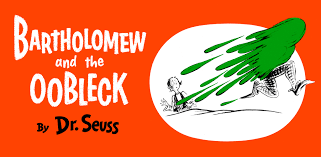 Science:  Sorting materialsThursdayEMLPurple polishing Grammar revisitThe Tin ForestThe Tin ForestSingingBreak timeFractionsMental mathsDemonstration ReadingLunchBook talk Rosa ParksMaths revisit session
Rosa ParksProtest PostersFridayEMLHandwriting Grammar revisitThe Tin ForestSpelling testCelebrationBreak timeMental maths: numberbondsMental maths or Times tables testDemonstration ReadingLunchComprehensionMaths revisit sessionTopic work: Art ‘The Dot’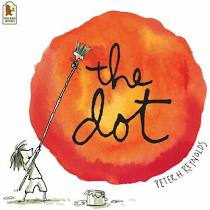 Topic work: Art ‘The Dot’Topic work: Art ‘The Dot’